Publicado en Madrid el 07/12/2021 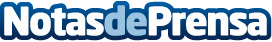 La fundación Friedrich Naumann crea una red tecnológica para mujeres e impulsar su futuro en TechLa Fundación Friedrich Naumann por la Libertad ha celebrado Mediterranean Tech Women Network, una oportunidad única donde se han reunido diferentes expertas internacionales para debatir sobre la Mujer y la Tecnología y presentar su plataforma MTWN cuyo fin es poner fin a esta brecha STEM entre las mujeresDatos de contacto:EverythinkPREverythink PR722577025Nota de prensa publicada en: https://www.notasdeprensa.es/la-fundacion-friedrich-naumann-crea-una-red Categorias: Internacional Nacional Emprendedores Innovación Tecnológica http://www.notasdeprensa.es